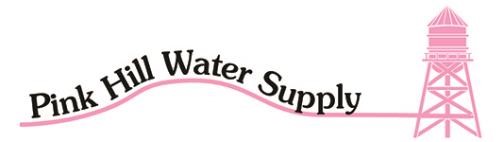 P.O. BOX 224 BELLS, TX, 75414 2019 DIRECTORS MEETING AGENDA THURSDAY JULY 11TH 2019   7:15 PM MEETING CALLED TO ORDER AND ESTABLISH A QUORUM. READING OF AND ACTION ON MINUTES OF JUNE 13TH 2019 DIRECTORS MEETING. 		REVIEW FINANCIAL REPORT 							PUBLIC OPPORTUNITY TO REVIEW AND DISCUSS THE ANNUAL 2018 CCR.				MANAGERIAL UPDATES:ANY NEW OR OLD BUSINESS								SUGGESTED AGENDA ITEMS FOR NEXT MEETING.	ADJOURN MEETING 